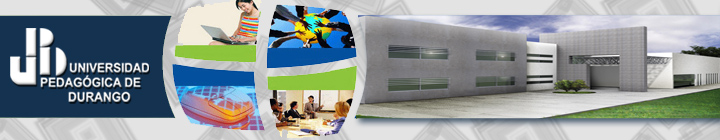 APLICACIÓN DE LA ALTERNATIVA DE INNOVACIÓN 2015AActividad - AntecedentesDocente: Luis Manuel Martínez HernándezAlumna: Alma Jazmín Flores MontoyaSantiago Papasquiaro, Dgo a 08 de Marzo de 2015INTRODUCCIONA continuación se da a conocer la problemática a considerar en esta materia que es la inasistencia escolar, así como los antecedentes del mismo tema tomando en cuenta información interesante y productiva para que el problema se considere de interés y que nos demos cuenta que realmente si se ve reflejado en la mayoría de las instituciones en la actualidad.Considero que no se puede sostener que la inasistencia escolar sea un  problema insignificantes en nuestro sistema educativo. Quizá al no sacarlos a la luz se minimizan. Sin embargo, el absentismo escolar existe y de múltiples formas, unas más ligeras, otras más agudas; al igual que existe abandono escolar antes de la finalización de la enseñanza obligatoria. Se trata de una problemática que afecta negativamente a la formación de los alumnos y repercute en su desarrollo personal y social. Y aunque el problema no es nuevo, adquiere especial relevancia en la actual sociedad, en la que el conocimiento es clave para el desarrollo económico, pero también para que cada persona pueda acceder a un trabajo, un hogar y un estilo de vida digno. Si la formación y el aprendizaje constituyen elementos básicos de transformación y superación de la exclusión social, las situaciones de absentismo y abandono no contribuirán a ello, pues los alumnos que no asisten regularmente al centro escolar sufrirán una merma en su proceso formativo, y los que abandonan, dejarán el sistema educativo sin unos conocimientos ni una titulación mínima. Es por ello que considero que este problema es de gran importancia ya que en la mayoría de las instituciones de todos los niveles siempre se ve reflejado. En la institución que actualmente estoy apoyando que es el Instituto Duranguense de Educación para Adultos es aun mas visto este problema ya que son personas adultas que no han concluido sus estudios de educación básica y por lo tanto ya cuentan con una vida cotidiana el cual conlleva que el tiempo es prioridad para ellos su trabajo y su familia, por lo tanto a los estudios los dejan de la mano.Este trabajo es de mucha utilidad dentro de las instituciones porque se brindaran algunas recomendaciones. Necesarias para mejorar la problemática de la inasistencia escolar.se espera que con esta investigación llene las expectativas pertinentes para mejorar dicha problemática.La inasistencia escolar es un problema que se extiende mucho más allá del propio instituto. Afecta al estudiante, a la familia y a la comunidad.La inasistencia escolar  es dañina para el logro, la promoción, la graduación, la autoestima y el potencial de empleo de los estudiantes. Sin duda, los alumnos que faltan a clases quedan retrasados en relación con sus compañeros. Esta situación, a su vez, conduce a la disminución del auto estima e incrementa la posibilidad que los estudiantes en riesgo dejen los estudios.Antes de determinar los medios más efectivos para controlar las ausencias injustificadas, se deben comprender las causas. Las causas no solamente pueden variar entre una persona y otra, sino que los propios funcionarios de educación y los estudiantes pueden no estar de acuerdo con las causas subyacentes. Aunque muchos profesores estén abiertos y dispuestos para ayudar a los estudiantes, esta diferencia de opinión puede crear una barrera de comunicación entre alumnos y profesores. En una investigación, los estudiantes citaron como los principales factores en su decisión de no asistir a clases el aburrimiento y la pérdida de interés en el colegio, las clases innecesarias, las suspensiones y las malas relaciones con profesores.Es importante hacer mención que la inasistencia no solo representa una pérdida de oportunidades educativas por parte de los alumnos, sino que genera la posibilidad de problemas sociales relacionados con la delincuencia, puesto que a menudo la población culpa a aquellos que desistieron o no asistieron a una escuela. Considero que la escuela debe de brindar igualdad de oportunidades, de modo que a partir de una educación todos tengan las mismas oportunidades. El docente debe utilizar nuevas estrategias, motivar al estudiante y sobre todo hacerles ver la importancia que tiene el estudio a través de un aprendizaje significativo.CONCLUSIONESConsidero que  este tema es de gran importancia ya que cada día se ve reflejado en todos los niveles educativos, así como que consideran que todos los docentes nos debemos de dar a la tarea de interesarnos un poco mas en los alumnos manteniendo un poco mas de comunicación para poder ayudarlos no solamente en sus aprendizajes, sino en apoyo como amigos brindándoles un consejo que les pueda ayudar y ellos se sientan motivados a seguir estudiando para un mejor futuro. 



